Safeguarding TeamSafeguarding TeamSafeguarding TeamSafeguarding TeamAdoption WestAdoption WestUnder 11s Children’s Permanence TeamUnder 11s Children’s Permanence TeamUnder 11s Children’s Permanence TeamUnder 11s Children’s Permanence TeamFostering TeamFostering Team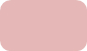 Independent Reviewing TeamIndependent Reviewing TeamIndependent Reviewing TeamIndependent Reviewing TeamIndependent Reviewing TeamWeek 1Week 1Safeguarding SW to submit all documents to Court.Safeguarding SW to submit all documents to Court.Safeguarding SW to submit all documents to Court.Safeguarding SW to submit all documents to Court.Safeguarding SW to submit all documents to Court.   Week 3    Week 3 CMH – Timetabling through to IRH and Final Hearing. CPT  SW to: Book ADM and advise IRO.Refer for Permanence Medical (incl. completion of BAAF Medical Forms).Continue completion of CPR (incl. Annex B report for PO Application)Send carer’s profile from to F/Cs for completionCPT SW to attend or input to ongoing CiC reviews.CMH – Timetabling through to IRH and Final Hearing. CPT  SW to: Book ADM and advise IRO.Refer for Permanence Medical (incl. completion of BAAF Medical Forms).Continue completion of CPR (incl. Annex B report for PO Application)Send carer’s profile from to F/Cs for completionCPT SW to attend or input to ongoing CiC reviews.CMH – Timetabling through to IRH and Final Hearing. CPT  SW to: Book ADM and advise IRO.Refer for Permanence Medical (incl. completion of BAAF Medical Forms).Continue completion of CPR (incl. Annex B report for PO Application)Send carer’s profile from to F/Cs for completionCPT SW to attend or input to ongoing CiC reviews.CMH – Timetabling through to IRH and Final Hearing. CPT  SW to: Book ADM and advise IRO.Refer for Permanence Medical (incl. completion of BAAF Medical Forms).Continue completion of CPR (incl. Annex B report for PO Application)Send carer’s profile from to F/Cs for completionCPT SW to attend or input to ongoing CiC reviews.CMH – Timetabling through to IRH and Final Hearing. CPT  SW to: Book ADM and advise IRO.Refer for Permanence Medical (incl. completion of BAAF Medical Forms).Continue completion of CPR (incl. Annex B report for PO Application)Send carer’s profile from to F/Cs for completionCPT SW to attend or input to ongoing CiC reviews.IRO to be informed of CMH date and the outcome & actions from the hearing so they are able to incorporate timescales within minutes and outcomes at the CIC review post hearingIRO to be informed of CMH date and the outcome & actions from the hearing so they are able to incorporate timescales within minutes and outcomes at the CIC review post hearingWeek 4 -13Week 4 -13Week  4 - 10 – All outstanding Viability Assessments and expert reports to have been completed.Final Permanence / Care Planning Meeting to agree plan of adoption with CPT TM/DTM. CIC Review to ratify the decision.Week  4 - 10 – All outstanding Viability Assessments and expert reports to have been completed.Final Permanence / Care Planning Meeting to agree plan of adoption with CPT TM/DTM. CIC Review to ratify the decision.Following LPM. CPT TM allocates CPT SW as additional; SW to book Family Finding Meeting with Adoption Team. Following LPM. CPT TM allocates CPT SW as additional; SW to book Family Finding Meeting with Adoption Team. Following LPM. CPT TM allocates CPT SW as additional; SW to book Family Finding Meeting with Adoption Team. IRO to timetable CIC review to ratify final permanence care plan prior to ADM but only after all assessments have been completed and shared with IROIRO to timetable CIC review to ratify final permanence care plan prior to ADM but only after all assessments have been completed and shared with IROFamily Finding Meeting  to take place with Family Finding SWWeek 12-13Week 12-13CPT TM to quality assure and sign off CPRCPT SW to share CPR parents’ sections with parents and add their views to Sections F and G.If not already done - CPR completed, full pack copied by CPT Team Admin and sent to Agency Adviser and Legal (by Week 12) CPR, CPR checklist, Permanence medical report, Part Ds for siblings, child profile completed by foster carer, Viability assessments, SW/experts’ reports, Re BS balance sheet and Legal advice sheet, genogram and front sheet.Email CPR to Safeguarding SW and Agency Medical Advisor and Legal Advisor.CPT TM to quality assure and sign off CPRCPT SW to share CPR parents’ sections with parents and add their views to Sections F and G.If not already done - CPR completed, full pack copied by CPT Team Admin and sent to Agency Adviser and Legal (by Week 12) CPR, CPR checklist, Permanence medical report, Part Ds for siblings, child profile completed by foster carer, Viability assessments, SW/experts’ reports, Re BS balance sheet and Legal advice sheet, genogram and front sheet.Email CPR to Safeguarding SW and Agency Medical Advisor and Legal Advisor.IRO’s views regarding the final care plan to be available to and shared with the ADMN.B  The review decision to ratify the care plan of adoption has to be from a review that took place no more than two months prior to the ADM decision)IRO’s views regarding the final care plan to be available to and shared with the ADMN.B  The review decision to ratify the care plan of adoption has to be from a review that took place no more than two months prior to the ADM decision)CPR needs to be received by Family Finding SW (within adoption)Week 14Week 14ADM decisionCPT SW to advise:Birth parents verbally and send ADM letter.Foster carers and Fostering SW.Family Finder in Adoption Team.IRO.ADM decisionCPT SW to advise:Birth parents verbally and send ADM letter.Foster carers and Fostering SW.Family Finder in Adoption Team.IRO.IRO to be advised of ADM decisionIRO to be advised of ADM decisionAdvised of ADM decision.Week 15Week 15CPT SW to file Annex B (PO Application).CPT SW to read PARs, before considering who to visit, C&F SW and CPT SW to check with Adoption SW that the adopters/childs’ profiles are compatible. CPT SW to advise Adoption SW which adopters they wish to visit.  CPT SW to file Annex B (PO Application).CPT SW to read PARs, before considering who to visit, C&F SW and CPT SW to check with Adoption SW that the adopters/childs’ profiles are compatible. CPT SW to advise Adoption SW which adopters they wish to visit.  CPT SW to file Annex B (PO Application).CPT SW to read PARs, before considering who to visit, C&F SW and CPT SW to check with Adoption SW that the adopters/childs’ profiles are compatible. CPT SW to advise Adoption SW which adopters they wish to visit.  CPT SW to file Annex B (PO Application).CPT SW to read PARs, before considering who to visit, C&F SW and CPT SW to check with Adoption SW that the adopters/childs’ profiles are compatible. CPT SW to advise Adoption SW which adopters they wish to visit.  CPT SW to file Annex B (PO Application).CPT SW to read PARs, before considering who to visit, C&F SW and CPT SW to check with Adoption SW that the adopters/childs’ profiles are compatible. CPT SW to advise Adoption SW which adopters they wish to visit.  IRO to be kept informed as to the progress of Family finding and then matchingIRO to be kept informed as to the progress of Family finding and then matchingFamily Finder refers PARS to CPT SW to read and consider.Adoption SW to read and share CPR with adopters, but support them to understand that Proceedings have not concluded and manage anxiety re possible Court outcomes.Week 20 -26Week 20 -26Proceedings Concluded. Care/Placement Orders made.Update legal status on Liquid Logic.Case transferred to Children’s Permanence Team on Liquid Logic.Safeguarding TM to email case transfer checklist to CPT TM. CPT SW becomes Allocated SW.Arrange visits to in house adopters if not already taken place.CPT SW to complete Referral to Racheal Ellis (RE) for Life story Book.If a possible link has been identified at this early stage, CPT SW to book a provisional matching panel date.CPT SW to book date for Linking and Risk Assessment Mtg.CPT SW becomes Allocated SW.Arrange visits to in house adopters if not already taken place.CPT SW to complete Referral to Racheal Ellis (RE) for Life story Book.If a possible link has been identified at this early stage, CPT SW to book a provisional matching panel date.CPT SW to book date for Linking and Risk Assessment Mtg.CPT SW becomes Allocated SW.Arrange visits to in house adopters if not already taken place.CPT SW to complete Referral to Racheal Ellis (RE) for Life story Book.If a possible link has been identified at this early stage, CPT SW to book a provisional matching panel date.CPT SW to book date for Linking and Risk Assessment Mtg.CPT SW becomes Allocated SW.Arrange visits to in house adopters if not already taken place.CPT SW to complete Referral to Racheal Ellis (RE) for Life story Book.If a possible link has been identified at this early stage, CPT SW to book a provisional matching panel date.CPT SW to book date for Linking and Risk Assessment Mtg.IRO to be informed of the outcome of the Care proceedingsIRO to be informed of the outcome of the Care proceedingsJoint visit to prospective adopters if not already taken place.